OÚ Kulířov 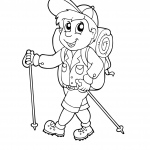 vás srdečně zve naVýšlap k pramenům Punkvysobota 30. 4. 2016Odjezd: 		9.00 z Kulířova (autobusová zastávka)Trasa (cca 10 km):	Pavlovský dvůrSkalky (735 m.n.m)Pramen PunkvySkály (723 m.n.m)Skelná huťRybník na ObořeProtivanovský rybníkV Protivanově bude občerstvení.Odjezd cca v 16. 30 zpět do Kulířova.Večer SDH Kulířov organizuje Pálení čarodějnic (před restaurací).